ПОЛОЖЕНИЕо проведении краевого дистанционного соревнования по кроссфиту «Спорт – это жизнь» среди студентов учреждений среднего профессионального образования Приморского края, посвященного Международному дню спортаОбщие положения1.1. Настоящее Положение определяет и регулирует порядок организации и проведения краевого дистанционного соревнования по кроссфиту «Спорт – это жизнь» среди студентов учреждений среднего профессионального образования Приморского края, посвященного Международному дню спорта (далее – соревнование), которое проводится в соответствии с планом работы Союза профессиональных образовательных организаций Приморского края на 2022-2023 учебный год.1.2. Организаторами соревнования является краевое государственное автономное профессиональное образовательное учреждение «Дальнегорский индустриально-технологический колледж» (КГА ПОУ «ДИТК»); партнёрами конкурса – Министерство профессионального образования и занятости населения Приморского края; Союз профессиональных образовательных организаций Приморского края.1.3. Соревнования проводятся в дистанционном формате (без личного участия авторов и руководителей) на базе КГА ПОУ «ДИТК» (далее – колледж).1.5. Цель соревнования: формирование у обучающихся ценностного отношения к здоровью и здоровому образу жизни.Задачи соревнования:- пропаганда здорового образа жизни;- популяризация направления функционального многоборья (кроссфита) среди студентов СПО; - вовлечение студенческой молодёжи в систематические занятия физической культурой и спортом;- выявление лучших спортсменов.2. Участники конкурса2.1. К участию в соревнованиях приглашаются команды студентов среднего профессионального образования Приморского края, относящиеся к основной группе.2.2. Команда состоит из 2-х человек (1 юноша + 1 девушка). Допускается участие не более 3-хкоманд от образовательной организации.2.3. Специальных требований к формированию команд не предъявляется.2.4. Организационный взнос не предусмотрен.3.Сроки и порядок проведения конкурса3.1. Соревнования проводятся в два этапа:1 этап - внутри образовательной организации с 01 апреля по 05 апреля 2023 года. По итогам этапа организация присылает заполненную заявку на участие в электронном виде по форме (Приложение 1) и видеоролик в оргкомитет на электронный адрес dpl39@yandex.ru(с пометкой Соревнования, архивная папка должна быть подписана - Фамилия и инициалы участника). Телефон для связи с координатором (Борзенкова Елена Константиновна) рабочий телефон 8 (42 373) 3-27-05.Конечный срок подачи заявок и видеоролика – 05 апреля 2023 года.2 этап – 06 апреля – 13 апреля 2023 года – работа жюри, подведение итогов соревнования.3.2. Отправленное письмо на указанный адрес электронной почты с персональными данными и прикрепленным видеороликом, в соответствии с настоящим Положением, означает полное согласие участника с условиями проведения соревнования.4. Требования к содержанию и оформлению видеороликовРабочим языком конкурса является русский язык – государственный язык Российской Федерации.4.1. Под видеороликом организаторы соревнования понимают выполнение кроссфита, в котором должен быть отображен процесс выполнения упражнений соревнования (Приложение 2) участниками соревнования. 4.2. Формат видеороликов: MP4, MP3.4.3. Видеоролик должен начинаться с представления команды-участника. Участники держат открытый студенческий билет (выбираем максимально четкий ракурс, чтобы читался, и было видно фото) и называют: •	образовательную организацию;•	фамилию, имя.4.3.1. Включается секундомер, команда приступает к выполнению заданий.4.3.2. Видеоролик должен заканчиваться результатом на секундомере.4.4. Для удобства оценки угловых характеристик на спортсмене обязательно должна быть облегающая спортивная форма:•	велосипедки;•	топы;•	лосины;•	обтягивающие футболки и пр.;•	спортивная обувь.4.5. Организатор соревнования вправе отклонить присланные видеоролики, если они не соответствуют условиям настоящего Положения.4.6. Основания для дисквалификации команды:•	видеофайлы неполноценны (отсутствие начальной или конечной записи, прерывистость, искусственная обработка, фальсификация данных);•	неудачно выбран ракурс съемки, плохо просматриваются технические детали выполняемого упражнения.5. Жюри конкурса и порядок определения победителей5.1. Для оценки видеороликов организатором формируется жюри (Приложение 3), в задачу которого входит определение победителей.5.2. Жюри оценивает видеоролики по следующим критериям:- соответствие требованиям к содержанию, оформлению и формату согласно настоящему Положению – от 0 до 5 баллов;- время выполнения упражнения (по секундомеру на экране);- техника выполнения упражнений – от 0 до 5 баллов;- соблюдение последовательности выполнения упражнений – 1 балл;- качество съемки, изображения, звука – от 0 до 5 баллов;-отсутствие видеомонтажа – от 0 до 5 баллов;-соблюдение техники безопасности при выполнении упражнений – от 0 до 5 баллов.Max количество – 26 баллов.Определение первенства:•	командный зачет определяется по наименьшему времени выполнения кроссфита «Спорт – это жизнь».•	при равенстве зачетного времени у двух и более команд, первенство присуждается всем участникам.6.  Подведение итогов соревнования и награждение6.1 Решение жюри по результатам соревнования оформляется протоколом.6.2. Победители получают диплом I степени, призеры – дипломы II и III степеней. Руководители победителя и призеров – диплом за подготовку. Остальные участники (авторы и руководители) – сертификаты. Все наградные документы предоставляются в электронном формате. 6.3. Наградные документы будут размещены и доступны для скачивания на сайте колледжа http://itk-dg.ru/, в разделе «Жизнь колледжа» (по истечении 10 дней).6.4. Координатор программы формирует отчет о проведении конкурса и в трехдневный срок представляет его в адрес Союза профессиональных образовательных организаций Приморского края.6.5. Оргкомитет не несет ответственности за неверно предоставленные личные данные.6.6.  Апелляции по решению оргкомитета соревнований не принимаются.Приложение 1на официальном бланке образовательной организацииЗАЯВКАна участие в краевом дистанционном соревновании по кроссфиту«Спорт – это жизнь», посвященного Международному дню спорта06 апреля 2023 г.Отправка заявки на участие в соревнованиях означает, что Вы ознакомились и полностью согласны с условиями проведения и выражаете своё согласие на обработку Ваших персональных данныхПриложение 2Упражнения соревнованияСоревнование кроссфит «Спорт – это жизнь» состоит из 3-х упражнений. Фиксируется время выполнения полного комплекса без остановок видеозаписи, каждое упражнение выполняется по 20 раз.«Запрыгивание на тумбу» поочерёдно в паре. Техника выполнения  Сгибание и разгибание рук в упоре лежа с хлопком в паре. Техника выполненияУпражнение «Сит -ап» в паре. Техника выполненияПриложение 3Состав жюрикраевого дистанционного соревнования по кроссфиту «Спорт – это жизнь», посвященного Международному дню спорта06 апреля 2023 г.Положение разработаноКГА ПОУ «ДИТК» Руководитель проектаМатвеева В.Г.Координатор программы:Борзенкова Е.К.УтверждаюПредседатель Союзапрофессиональных образовательных организаций Приморского края______________Ю.И. Романько«03» марта 2023 г.Полное наименование образовательной организацииФИО (полностью) руководителя ОУСостав команды: ФИО участников(полностью)Возраст участников / группа здоровьяКурсПрофессия/специальностьФИО (полностью), должность, подготовившего участниковКонтактные данные: (e-mail участника, преподавателя, учреждения)И.п.   о.с. перед тумбой. (h -тумбы 50 см)а) Сгибаем коленный сустав, руки отводим назад. б) Мощным движением ног отталкиваемся от пола и делаем прыжок. При этом выполняем мах руками и немного подтягиваем колени к груди.в) Приземление должно быть мягким. Вес при этом распределяется по стопе равномерно. Стопа полностью на тумбе. Глубина приседа в момент приземления на ящик такая же, как и на старте. На тумбе делаем полное выпрямление коленных и тазобедренных суставов.г) Спрыгиваем с тумбы. Аккуратно приземляемся на слегка согнутые ноги. Из и. п. без паузы делает прыжок партнёр по команде, поочерёдно.  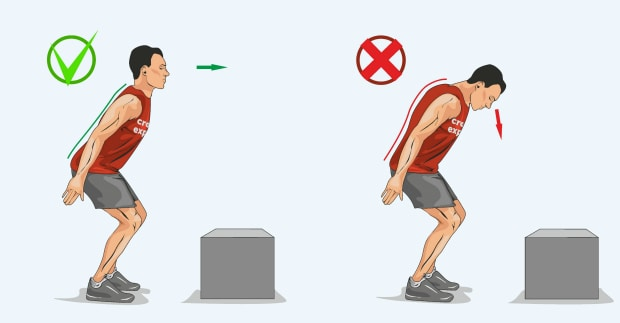 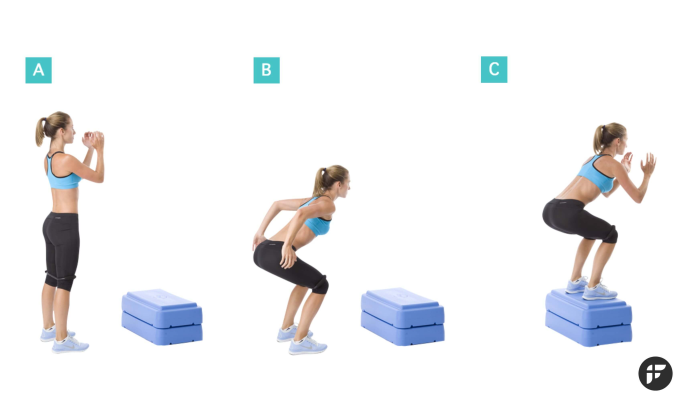 И.п. – Упор лежа на полу, прямые руки на ширине плеч, кисти вперед. Плечи, туловище и ноги должны составлять прямую линию. Пальцами стоп упритесь в пол без опоры. Оба партнера поднимают одновременно правую руку и тянутся к противоположному плечу своего партнера для хлопка. Одновременно с правой рукой поднять противоположную ногу вверх.  Замените правую руку и как можно быстрее повторите с левой стороны.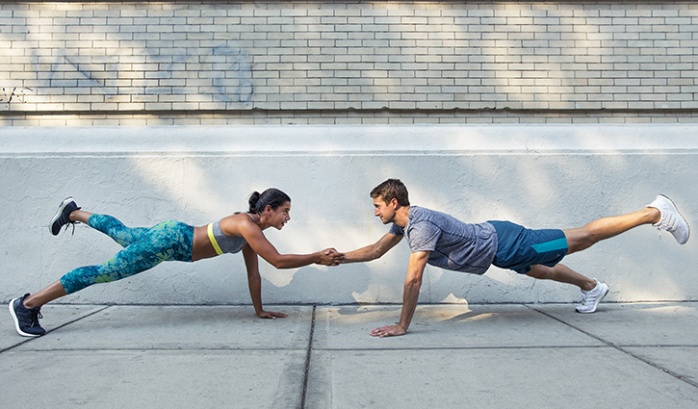 И.п. – Оба партнера лежат лицом вверх, колени согнуты, ступни на полу, лодыжки перекрываются. Партнер «А» держит мяч вытянутыми руками над головой. Напрягите пресс и сядьте, поднимая руки и медицинский мяч лицом к партнеру. В то же время партнер «Б» также выполняет приседание без мяча. «А» вручает «Б» медицинский мяч. Когда оба партнера опускаются, «Б» поднимает мяч над головой и т.д.Ошибки: нет касания  пола -медболом (вес 3 кг.)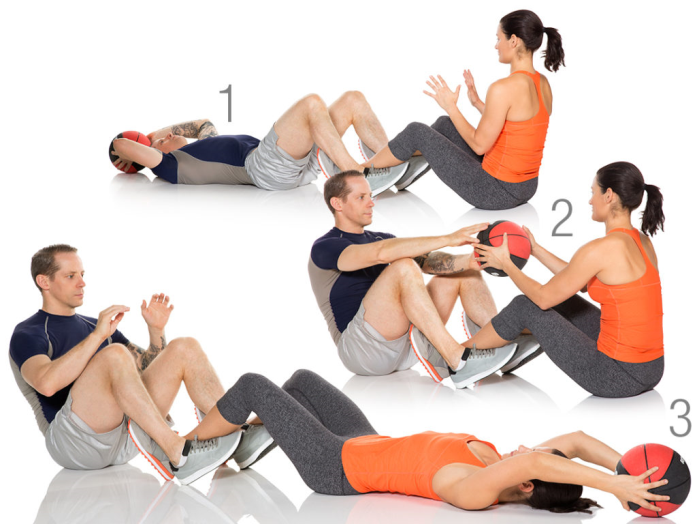 1.Борзенкова Елена Константиновна, заместитель директора по учебно-методической работеПредседатель2.Огарков Андрей Александрович, руководитель физической культурыЗаместитель председателя3.Торощин Владимир Григорьевич, старший методист отдела физической культуры и спорта Управления культуры, спорта и молодёжной политики администрации Дальнегорского городского округаЧлен жюри4.Пирогов Михаил Михайлович, преподаватель - организатор основ безопасностиЧлен жюри5.Деремешко Ольга Дмитриевна, старший методистЧлен жюри